Leerwerktaak: Het leerlingpracticumKorte samenvatting: Je gaat een practicumles voor leerlingen verzorgen. Je richt je in de voorbereiding onder andere op de doelen, de veiligheid en de organisatie. Door middel van beeldopnamen blik je terug op de les.Relevantie/Kader: Wat maakt biologie, natuurkunde, scheikunde, science of mens en natuur op school zo leuk? Practicum! Veel leerlingen worden enthousiast als er practicum op het programma staat. In de praktijk gebruiken de meeste scholen het leerlingpracticum en het demonstratiepracticum. Maar leren de leerlingen er ook wat van? En hoe zorg je ervoor dat zo’n practicum geordend en veilig verloopt en niet verzandt in chaos? Ook hier geldt: een goede voorbereiding is het halve werk. Door het uitvoeren van deze leerwerktaak word je door deze voorbereiding heen geloodst, wat hopelijk uitmondt in een onvergetelijke practicumervaring. Een ervaring waar je ook letterlijk op terugkijkt.Omschrijving/instructie: VoorbereidingBespreek met jouw WPB in welke klas/les jij een practicum mag gaan geven. Maak afspraken over de vrijheid die je krijgt: mag jij zelf een practicum verzinnen, mag je een bestaand practicum aanpassen of moet je een bestaand practicum uitvoeren? Neem met je WPB de criteria op het evaluatieformulier door (zie bijlage). Waar gaan jullie, gezien jouw leerdoelen, speciaal op focussen? Vul/pas het evaluatieformulier op basis hiervan eventueel aan.Verdiep je in het thema waarbinnen het practicum valt (lesstof, lesprogramma/leerlijn, vakinhoud,…) en in de practicumgebruiken en mogelijkheden op je stageschool (afspraken, materialen, veiligheid, ondersteuning,…).Lees het artikel ‘Practicum, leren ze er wat?’ van Van den Berg en Buning (1994). Bespreek met je WPB welke elementen uit dit artikel je aan het denken hebben gezet. Wat betekent dit voor jouw practicum?Bepaal met wat voor type practicum jij te maken hebt volgens Van de Berg en Buning (1994); gericht op het gebruik van apparatuur, onderzoeksvaardigheden of begrip. Formuleer de leerlingdoelen die je met dit practicum wilt bereiken (denk aan: kennis, vaardigheden, houding). Formuleer ze actief in de volgende vorm: De leerling kan…. Houd hierbij rekening met de voorkennis van de leerlingen en de plaats van het practicum in het lesprogramma/de leerlijn. Bedenk vervolgens hoe je tijdens en na het practicum kunt nagaan of de leerlingen de doelen behaald hebben. Dit kan bijvoorbeeld door goed te observeren, leerlingen te bevragen of door een product na te kijken.Veiligheid is bij het doen van practicum erg belangrijk. Verdiep je in de Arbo regels via http://www.arbocatalogus-vo.nl/ en inventariseer met je WPB, de TOA, andere collega’s en medestudenten wat jij allemaal kunt doen om een practicum ordelijk en veilig te laten verlopen. Denk hierbij aan de inrichting van het lokaal, klassenmanagement, een heldere instructie, gedragsregels, etc.Ontwerp of pas het practicum aan op basis van de bij stap 4 geformuleerde doelen en ideeën en jouw inventarisatie bij punt 5. Bedenk goed wat jij wilt dat de leerlingen doen. Kun je uitleggen waarom je hier kiest voor een leerlingpracticum en niet voor een demonstratiepracticum? Als je een bestaand practicum uitvoert, kun je dan beredeneren waarom er is gekozen voor een leerlingpracticum en niet voor een demonstratiepracticum? Wat vind je van deze keuze?Bepaal aan de hand van de doelen en het aansluitende lesontwerp wat jij als docent tijdens de verschillende fasen van het practicum moet doen/uitleggen/begeleiden. Welke ondersteuning wil je eventueel vragen aan je TOA, WPB en medestudent? Bedenk dat je lerende bent. Je mag hen dus best vragen een aantal docenttaken van je over te nemen, zodat jij je op specifieke zaken kan richten. Maak hierover wel duidelijke afspraken. Vat deze samen in een overzichtelijke tabel. Bereid de instructie voor het practicum voor en oefen deze instructie op je medestudent en WPB (dus niet alleen bespreken maar echt uitvoeren!). Pas op basis van hun feedback de instructie aan.Vat al het bovenstaande samen in een overzichtelijke lesvoorbereiding. Neem hierin ook duidelijk jouw eigen leerdoelen op en bespreek met je WPB of deze haalbaar zijn.UitvoeringVoer de les uit en neem de les op DVD op.ReflectieBekijk de DVD met in je achterhoofd de vragen: “Doen de leerlingen wat ik wil dat ze doen?” en “Leren de leerlingen wat ik wil dat ze leren?”.Laat je WPB twee korte fragmenten uit de DVD zien waar jij trots op bent en beschrijf waarom jij juist hier trots op bent. Laat ook twee fragmenten zien waar jij minder tevreden over bent en bespreek waar jouw ontevredenheid op gebaseerd is. Bedenk samen met je WPB hoe deze ontevredenheid in de toekomst voorkomen kan worden.Evalueer met je WPB of de leerlingdoelen zijn behaald. “Hebben de leerlingen geleerd wat ik wilde dat ze leerden?”. Zo nee, wat zou je dan aan het practicum of de uitvoering ervan kunnen verbeteren? Evalueer ook of je jouw eigen leerdoelen hebt behaald. “Is me gelukt wat ik mezelf voornam?”.Stel op basis van jouw ervaringen 5 “gouden praktijkregels” voor jezelf op waaraan jij jezelf in de toekomst zeker wilt gaan houden.EvaluatieVul het evaluatieformulier eerst zelf in en bespreek het daarna met je WPB. Pas de evaluatie eventueel aan. Zijn jullie tevreden met jouw leerwinst en wat zijn de belangrijkste leerdoelen die uit deze taak voortkomen?Resultaatverwachting: Een practicumles die ordelijk en veilig verloopt en waarin de meeste leerlingen de gestelde lesdoelen kunnen behalen.Evaluatie van de opbrengst van deze leerwerktaak in de weekreflectie.Bronnen: Berg, E. van den, en Buning, J. (1994). Practicum, leren ze er wat?. NVOX, 19 (6), 245-249.(te vinden via www.ecent.nl/artikel/1686/Practicum%3A+leren+ze+er+wat%3F/view.do)VOION Arbeidsmarkt & Opleidingsfonds voortgezet onderwijs (z.d.). Arbocatalogus lokalen. Geraadpleegd op 2 juni 2015, van http://arbocatalogus-vo.nl/lokalen/.  Literatuur ter verdieping: Alsop, S., en Hicks, K. (2001). Teaching Science. Hoofdstuk 9. Londen: Kogan Page Limited.Geerts, W. en Kralingen, R. van. (2011). Handboek voor leraren. §5.2 en 5.6. Bussum: Coutinho.Evaluatiemodel LWT Het leerlingpracticum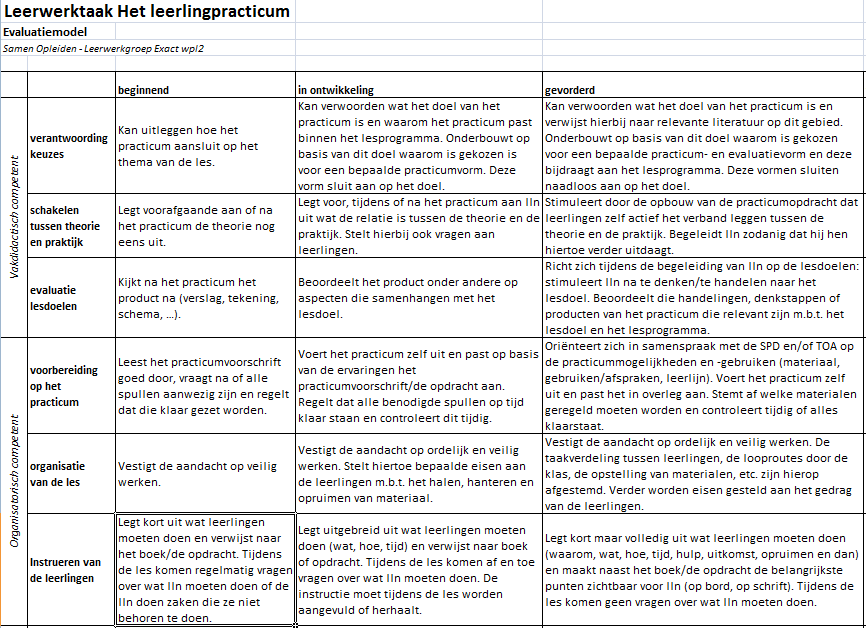 